2024 Study Period 7 Planner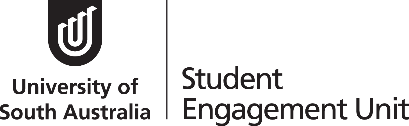 28/10/2024 to 01/02/20252024 Study Period 7 Planner28/10/2024 to 01/02/20252024 Study Period 7 Planner28/10/2024 to 01/02/20252024 Study Period 7 Planner28/10/2024 to 01/02/2025Enrol by date29 NovFinal date for Withdraw without Fail (W)27 DecDue date for payment (domestic/international 1st instalment)29 NovDue date for payment – study period 1 (international 2nd instalment)29 DecCensus date13 DecFinal date for Withdraw Fail (WF)10 Jan 2025WEEKMONDAYTUESDAYWEDNESDAYTHURSDAYFRIDAYSATURDAYSUNDAYWeek 1October 28293031November 123Week 245678910Week 311121314151617Week 418192021222324Week 5252627282930December 1Week 62345678Week 7910111213Census Date1415Week 816171819202122Week 92324University Closure25Christmas DayPublic Holiday26Proclamation DayPublic Holiday27University ClosureW date28University Closure29University ClosureWeek 1030University Closure31University ClosureJanuary 1 20252345Week 1030University Closure31University ClosureNew Year’s DayPublic Holiday2345Week 11678910WF date1112Week 1213141516171819Week 1320212223242526Australia Day
Public HolidayExams27Australia Day
Public Holiday(Additional day)28293031February 12Exams27Australia Day
Public Holiday(Additional day)282930312